ArbeitsblattLebensmittel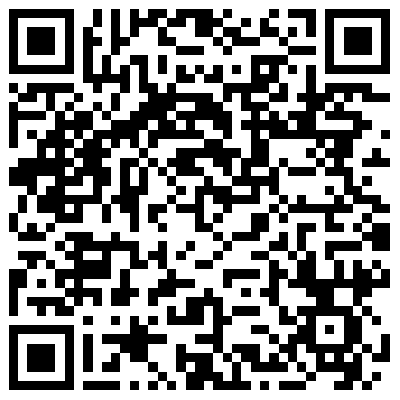 Beantworte folgende Fragen. feel-ok.at hilft dir dabei: 
www.feel-ok.at/essen-lebensmittelVerschaff dir den ÜberblickÖsterreichische Lebensmittel haben eine sehr hohe Qualität. Nach welchen Grundsätzen werden sie produziert? Klicke auf: ProduktionWie werden Lebensmittel in ganz Europa gekennzeichnet? Lies dir die neun verpflichtenden Angaben durch und überlege, ob dir eine wichtige Information auf Lebensmittel-Etiketten fehlt. Klicke auf: KennzeichnungWas sind E-Nummern und stellen Zusatzstoffe in Lebensmitteln ein Problem für die Gesundheit dar? Klicke auf: ZusatzstoffeWas zeichnet Bio-Lebensmittel? Sind sie gesünder, als konventionell produzierte Produkte? Klicke auf: Produktion und dann Wie gesund ist Bio?Wofür steht das Fairtrade Zeichen? Klicke auf: Was ist Fairtrade?Mit welchen Tricks werden wir im Supermarkt zum Kauf von Produkten verleitet? Klicke auf: WerbungDiskussionMit unserer Ernährung beeinflussen wir auch das Klima. Wie sieht für dich eine klimafreundliche Ernährung aus? Anregungen findest du auf: Nachhaltig essen und Klimafreundlich essen